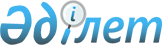 О признании утратившими силу некоторых приказов Министерства внутренних дел Республики КазахстанПриказ Министра внутренних дел Республики Казахстан от 15 июля 2020 года № 518. Зарегистрирован в Министерстве юстиции Республики Казахстан 16 июля 2020 года № 20978
      В соответствии с пунктом 1 статьи 27 Закона Республики Казахстан от 6 апреля 2016 года "О правовых актах" ПРИКАЗЫВАЮ:
      1. Признать утратившими силу некоторые приказы Министерства внутренних дел Республики Казахстан согласно приложению к настоящему приказу.
      2. Департаменту кадровой политики Министерства внутренних дел Республики Казахстан (Сайтбеков А.М.) в установленном законодательством Республики Казахстан порядке обеспечить:
      1) государственную регистрацию настоящего приказа в Министерстве юстиции Республики Казахстан;
      2) размещение настоящего приказа на интернет-ресурсе Министерства внутренних дел Республики Казах стан;
      3) в течение десяти рабочих дней после государственной регистрации настоящего приказа представление в Юридический департамент Министерства внутренних дел Республики Казахстан сведений об исполнении мероприятий, предусмотренных подпунктами 1) и 2) настоящего пункта.
      3. Контроль за исполнением настоящего приказа возложить на курирующего заместителя министра внутренних дел Республики Казахстан и Департамент кадровой политики Министерства внутренних дел Республики Казахстан (Сайтбеков А.М.).
      4. Настоящий приказ вводится в действие по истечении десяти календарных дней после дня его первого официального опубликования. Перечень 
утративших силу некоторых приказов Министерства внутренних дел Республики Казахстан
      1. Приказ Министра внутренних дел Республики Казахстан от 5 мая 2015 года № 432 "Об утверждении квалификационных требований к категориям должностей органов внутренних дел Республики Казахстан" (зарегистрирован в Реестре государственной регистрации нормативных правовых актов за № 11357, опубликован 3 июля 2015 года в Информационно-правовой системе "Әділет").
      2. Приказ Министра внутренних дел Республики Казахстан от 28 мая 2016 года № 574 "О внесении изменений в приказ Министра внутренних дел Республики Казахстан от 5 мая 2015 года № 432 "Об утверждении квалификационных требований к категориям должностей органов внутренних дел Республики Казахстан" (зарегистрирован в Реестре государственной регистрации нормативных правовых актов за № 13882, опубликован 18 июля 2016 года в Информационно-правовой системе "Әділет").
      3. Подпункт 1) пункта 1 приказа исполняющего обязанности Министра внутренних дел Республики Казахстан от 25 мая 2017 года № 359 "О внесении изменений и дополнений в некоторые приказы Министра внутренних дел Республики Казахстан" (зарегистрирован в Реестре государственной регистрации нормативных правовых актов за № 15244, опубликован 30 июня 2017 года в Эталонном контрольном банке нормативных правовых актах Республики Казахстан).
      4. Приказ Министра внутренних дел Республики Казахстан от 27 сентября 2018 года № 650 "О внесении изменений в приказ Министра внутренних дел Республики Казахстан от 5 мая 2015 года № 432 "Об утверждении квалификационных требований к категориям должностей органов внутренних дел Республики Казахстан" (зарегистрирован в Реестре государственной регистрации нормативных правовых актов за № 17640, опубликован 7 ноября 2018 года в Эталонном контрольном банке нормативных правовых актах Республики Казахстан).
      5. Приказ Министра внутренних дел Республики Казахстан от 26 апреля 2019 года № 347 "О внесении изменения в приказ Министра внутренних дел Республики Казахстан от 5 мая 2015 года № 432 "Об утверждении квалификационных требований к категориям должностей органов внутренних дел Республики Казахстан" (зарегистрирован в Реестре государственной регистрации нормативных правовых актов за № 18610, опубликован 6 мая 2019 года в Эталонном контрольном банке нормативных правовых актах Республики Казахстан).
      6. Приказ Министра внутренних дел Республики Казахстан от 23 июля 2019 года № 646 "О внесении изменений в приказ Министра внутренних дел Республики Казахстан от 5 мая 2015 года № 432 "Об утверждении квалификационных требований к категориям должностей органов внутренних дел Республики Казахстан" (зарегистрирован в Реестре государственной регистрации нормативных правовых актов за № 19129, опубликован 7 августа 2019 года в Эталонном контрольном банке нормативных правовых актах Республики Казахстан).
					© 2012. РГП на ПХВ «Институт законодательства и правовой информации Республики Казахстан» Министерства юстиции Республики Казахстан
				
      Министр внутренних дел 
Республики Казахстан 

Е. Тургумбаев
Приложение к приказу
от 15 июля 2020 года
№ 518